SVČ „ROROŠ“ Nové Město p. S. , ZO ČSV Nové Město p. S. , KÚ Liberecký kraj, Město Nové Město pod Smrkem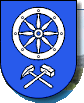 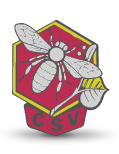 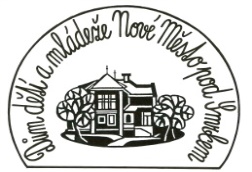 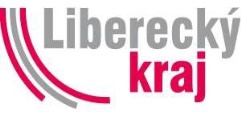 Srdečně Vás zveme na akci„MEDOVÉ JARO“ 27.- 31. března 	a   3.-4. dubna 2023od 8 do 10 hodin pro veřejnost a pro školyod 10 do 12 hodin pro školyod 13 do 14 hodin výstava s tématikou včelařstvív Novém Městě pod Smrkem víceúčelový sál na náměstíSeznámení široké veřejnosti s tématikou jara, velikonočními tradicemi, přiblížení života včel a možnosti využití včelích produktů.Zkušení lektoři pro vás připraví tvůrčí dílny:příprava perníkového těstapečení a zdobení perníčkůmalování kraslicvelikonoční aranžmáV odpoledních hodinách bude zpřístupněna výstava s tématikou včelařství a dětských obrázků na téma „Medové jaro“.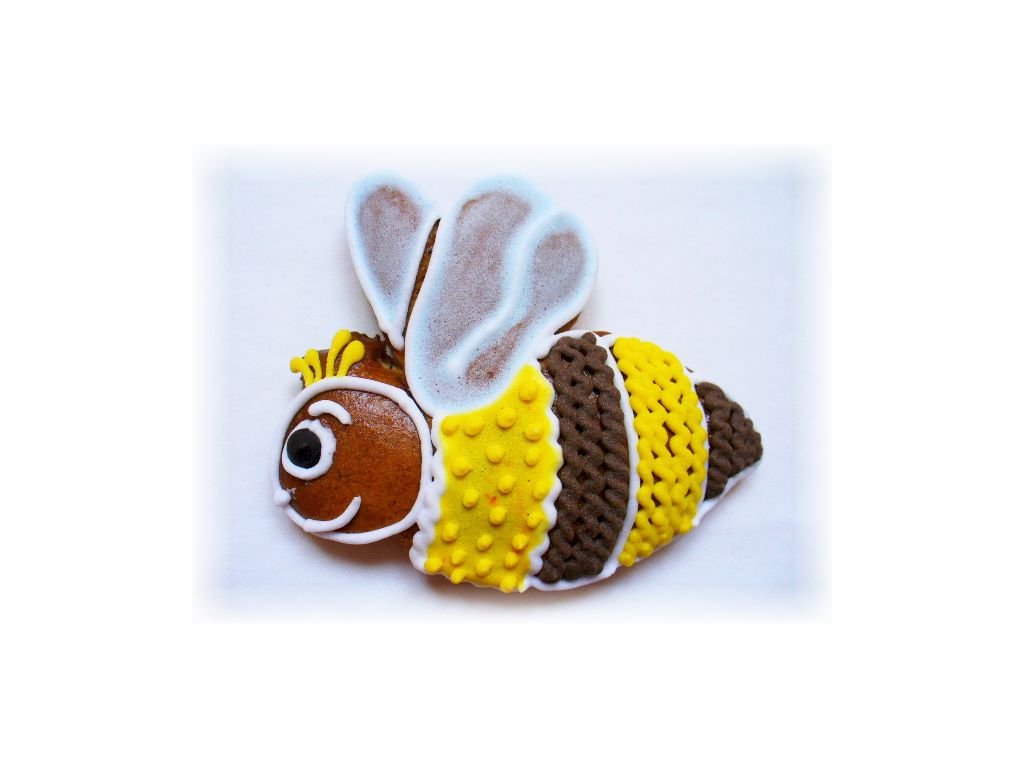 Pro zpříjemnění atmosféry se bude podávat káva a čaj.Nutné se předem objednat.Těšíme se na Vaši návštěvu.